 U N I W E R S Y T E T    W A R S Z A W S K I 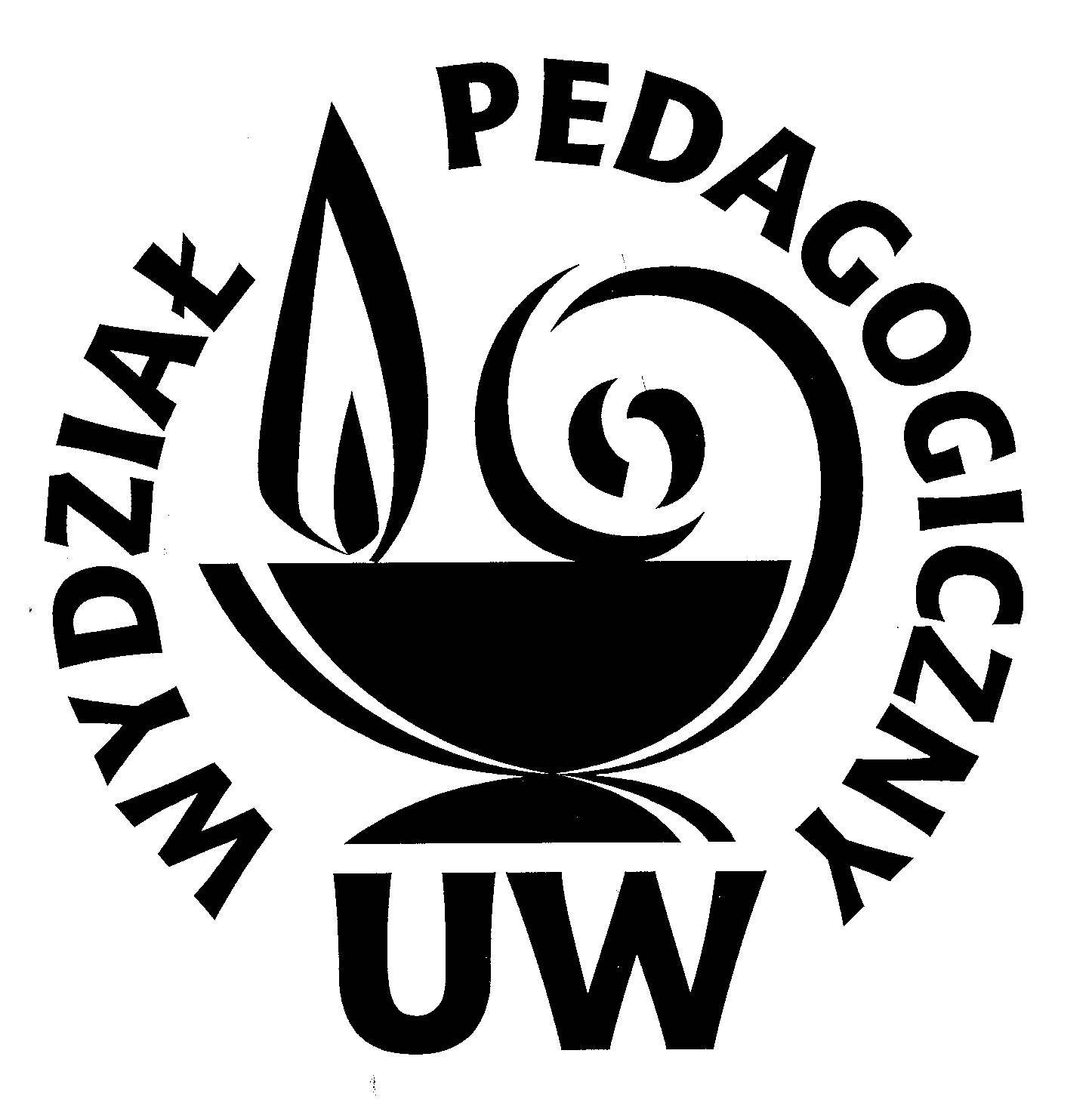 W Y D Z I A Ł    P E D A G O G I C Z N Y	00-561 Warszawa	tel.  (0-22) 553-08 26	ul. Mokotowska 16/20	tel.  (0-22) 553 08 21	e-mail: pedagog@uw.edu.pl	fax  (0-22) 629 89 79Warszawa, ......................................................							................................................................. 							..................................................................							................................................................. 							..................................................................	Zwracam się z uprzejmą prośbą o umożliwienie naszej studentce/studentowi Panu/Pani ……………...................................................................................................................................  przeprowadzenia badań do pracy licencjackiej/magisterskiej.Uzyskane informacje zostaną wykorzystane wyłącznie do celów badawczych, w pracy pisanej pod moim kierunkiem.					       	 Z poważaniemPromotor  	 ..………………………………..